Муниципальное бюджетное образовательное учреждение «Идрицкая средняя общеобразовательная школа»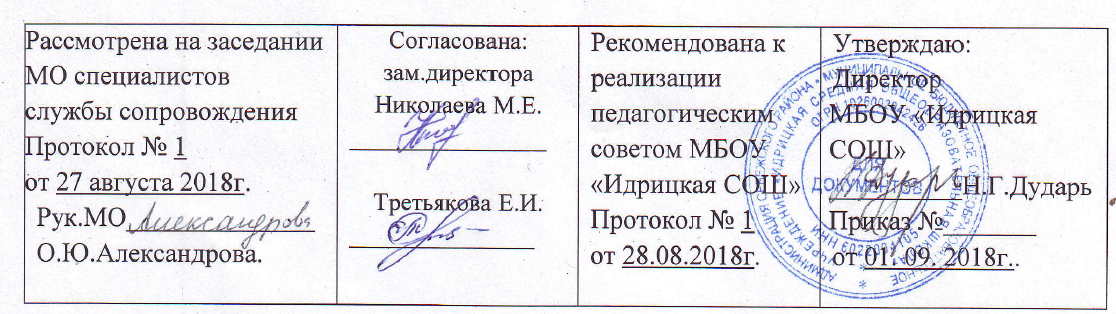 РАБОЧАЯ ПРОГРАММАКурса «Развитие психомоторики и сенсорных процессов»для обучающихся 1-4 классов с задержкой психического развития (ЗПР)Разработала программу:             Педагог-психолог: Осипова Н.Г.Пояснительная записка.       Данная программа – это курс специальных индивидуальных и групповых занятий, направленных на развитие и коррекцию психических процессов и моторной деятельности учащихся с ОВЗ. Занятия проводятся по утвержденному расписанию, продолжительность одного занятия составляет 30 минут. Данная рабочая программа является частью адаптированной основной образовательной программы, составленной  на основе Федерального государственного образовательного стандарта образования обучающихся с задержкой психического развития и адаптированной основной общеобразовательной программой начального общего образования  МБОУ «Идрицкая СОШ»  реализующего адаптированные основные общеобразовательные программы.		При организации коррекционно – развивающей работы значительное внимание уделяется психологическим особенностям возрастных групп, индивидуальности детей, своеобразию их поведенческих и эмоциональных реакций. Коррекционно – развивающая работа с детьми с ОВЗ осуществляется по принципу дифференцированного и индивидуального подхода. Индивидуальные занятия направлены на исправление недостатков психического развития этих детей, ликвидацию пробелов в знаниях.	Коррекционные занятия проводятся с учащимися по мере выявления индивидуальных пробелов в их развитии и обучении.	Учитываются возрастные черты мышления ученика. В разных классах могут быть использованы одни и те же методики и упражнения, но при этом меняется уровень их сложности. Универсальной формой коррекционных занятий является игра.Цель программы: Индивидуальная коррекция познавательной сферы детей, направленная подготовка к усвоению ими учебного материала.	Задачи программы: Диагностика, формирование, развитие, совершенствование и коррекция познавательных процессов у детей (восприятия, внимания, памяти, мышления, моторной деятельности).Стимулирование интереса к учебной и игровой деятельности.Формирование позитивной мотивации к учебной деятельности.Структура коррекционно – развивающих занятий:Ритуал приветствия.Рефлексия предыдущего занятия.Разминка.Основное содержание занятия.Рефлексия прошедшего занятия.Ритуал прощания.В структуре занятий выделяются:Блок диагностики познавательных процессов: восприятия, внимания, памяти, мышления, моторной деятельности.Блок коррекции и развития этих  познавательных процессов.Коррекционные занятия с детьми начинаются с формирования восприятия. Восприятие – это основной познавательный процесс чувственного отражения действительности, ее предметов и явлений при их непосредственном воздействии на органы чувств. Восприятие является основой мышления и практической деятельности человека, основой ориентации человека в мире и обществе. Развитие восприятия не происходит само собой. Детей нужно учить выделять существенные признаки, свойства предметов и явлений. Одним из эффективных методов развития восприятия, воспитания наблюдательности  является сравнение. Для развития пространственных представлений необходимо использовать наглядный материал; учить детей смотреть, слушать, выделять главные и существенные признаки предметов, видеть в предмете много разных деталей: развивать пространственные представления. 	 Внимание учащихся с ОВЗ характеризуется повышенной отвлекаемостью, неустойчивостью, снижением способности распределять и концентрировать внимание. Произвольное, непроизвольное внимание, а также свойства внимания (концентрация, переключаемость, устойчивость, наблюдательность, распределение) значительно развиваются в результате специальных упражнений.	Важную роль для ориентировки человека в окружающем мире играет память. У всех школьников с ОВЗ наблюдаются недостатки памяти, при чем они касаются всех видов запоминания. В первую очередь у учащихся ограничен объем памяти и снижена прочность запоминания. Эти особенности влияют на запоминание как наглядного, так и словесного материала. 	На коррекционных занятиях необходимо развивать те виды памяти, которые оказываются наименее развитыми у ребенка (зрительная, слуховая, словесно - логическая). Работу по формированию памяти целесообразно проводить на не учебном материале, в различных жизненных ситуациях. Важно научить детей понимать, что значит запомнить, научиться группировать материал, выделять опорные слова, составлять план, устанавливать смысловые связи, т.е., развивать не только механическую, но и произвольную память.  В развитии мыслительной деятельности учащихся с ОВЗ обнаруживается значительное отставание и своеобразие. Это выражается в несформированности таких операций, как анализ и синтез, в неумении выделять существенные признаки предмета и делать обобщения, в низком уровне развития абстрактного мышления. В процессе занятий необходимо научить рассматривать предмет или ситуацию с разных сторон, оперировать всеми необходимыми для решения задач данными. Понятие образного мышления подразумевает оперирование образами , проведение различных операций (мыслительных) с опорой на представления. Поэтому необходимо уделять внимание  формированию у детей умения создавать в голове различные образы, т.е., визуализировать.Для учащихся с ОВЗ наиболее сложными являются задачи проблемного характера. Им свойственно: поверхностное мышление, его направленность на случайные признаки, что особенно проявляется на словесно – логическом уровне. Через решение логических задач развивается словесно – логическое мышление. Необходимо подбирать такие задачи, которые бы требовали индуктивного (от еденичного к общему) и дедуктивного (от общего к еденичному) умозаключения.Решение мыслительных задач, которые трудно даются детям, рекомендуется выполнять с применением наглядности, постепенно снижая долю ее участия в мыслительном процессе. Уровень развития мелкой моторики – один из показателей интеллектуального развития ребенка. Доказано, что развитие движений руки находится в тесной связи с развитием речи и мышления. Техника письма также требует слаженной работы мелких мышц кисти и всей руки, и в том числе хорошо развитого зрительного восприятия и произвольного внимания. Нарушения перечисленных психических функций и моторики выражается в проявлениях дисграфии, утомляемости, негативном отношении к учебе, школьных неврозах. Коррекция связана с развитием быстроты, точности движений, развитие навыков ручной умелости, координации движений рук, развитие мелких мышц руки, развитие умения отображать эмоциональное состояние с помощью мимики и жестов. Занятия по развитию сенсорной моторики предусмотрены в 1 – 5 классах. Коррекционно – развивающая работа  с детьми представляет собой организацию целостной осмысленной деятельности ребенка и учителя, проводимой в соответствии с определенными научно обоснованными принципами:Развитие умений и навыков, позволяющих в комплексе развивать познавательную деятельность и личность ребенка.Развитие умения думать, рассуждать, строить умозаключения, используя для этого диалог ребенка и учителя, в котором учитель задает вопросы, стимулирующие мышление.Развитие у учащихся основных (базовых) мыслительных операций и важнейших интеллектуальных умений, составляющих ядро любой познавательной деятельности человека.Коррекция и развитие понимания. Формирование умения понимать общий и переносный смысл слов, фраз, текстов.          Коррекционные занятия проводятся по подгруппам и виндивидуальной формеПсихолого-педагогические и организационные условия реализации программы:реализация коррекционно-развивающих мероприятий в соответствии с образовательным маршрутом ученика;наличие оборудования, учебных пособий, методик соответствующих типологии отклоняющего развитие детей и обеспечивающих адекватную среду жизнедеятельности;учет особенностей развития каждого ребенка;предоставление психологических и социальных индивидуальных консультаций;создание условий по охране и укреплению здоровья детей;формирование мотивационной готовности к обучению;развитие и совершенствование высших психических функций (память, внимание, восприятие, мышление, речь);развитие и совершенствование произвольности, регуляции собственного поведения, умения планировать и выполнять по плану учебные и внеучебные действия;совершенствование и развитие эмоционально-личностной сферы;коррекция детско-родительских отношений.Планируемыерезультатыосвоениякурсастабилизация эмоционального фона, снижениеагрессивности;снижение тревожности, формирование адекватнойсамооценки;повышениесамопринятия;овладение способамисаморегуляции;повышениестрессоустойчивости.Тематическое планирование по курсу: «Развитие психомоторики и сенсорных процессов»1 класс     3  часа в неделюТематическое планирование по курсу: «Развитие психомоторики и сенсорных процессов».2 класс 3часа в неделю4 класс 3 часа в неделюРазделТемы занятийБлок 1Входная диагностика познавательных процессов1. Диагностика развития восприятия пространства, цвета, времени.(упражнения «Далеко - близко», «Выше - ниже», «Подбери нужный цвет», «Составь букет», «Когда это бывает?»)2. Диагностика развития внимания (Упр. «Сравни, назови, сосчитай»)3. Диагностика развития памяти. (Упр. «Что запомнили?», «Что находится на картинке?»).Блок 2Коррекция, развитие и диагностика познавательных процессовКоррекция, развитие и диагностика восприятия1. Развитие восприятия пространства на листе бумаги. (Упр – я «Что, где находится?», «Положи верно»)2. Развитие умения ориентироваться в помещении. (Упр – я «Спрячем и найдем»)3. Развитие восприятия времени. (упр. «Когда это бывает?», «Календарь», «Что было вчера?»)4. Развитие восприятия целостного образа предмета, его размера. (Упр. «Найди свою половинку», «Разрезные картинки», «Что больше, выше», «Толстый, тонкий»)5. Развитие восприятия цвета. (Упр. «Подбери нужный цвет»)6. Диагностика развития пространства, времени, цвета.Коррекция, развитие и диагностика внимания 1. Развитие устойчивости внимания (Упр. «Найди дорогу», «Найди и подчеркни», «Поиск предмета»)2. Развитие произвольного внимания(Упр. «Слушай и повторяй», «Смотри на руки», «Слушай команду»)3. Развитие сенсорного внимания (Упр. «Исключение лишнего», «Найди два одинаковых предмета», «Поиск предмета»)4. Развитие объема внимания (Упр. «Срисовывание по клеточкам»)5. Диагностика развития внимания. (Упр. «Сравни, назови, сосчитай»)Коррекция, развитие и диагностика памяти1. Развитие моторной памяти. (Упр. «Как прыгают животные», «Смешанный лес»)2. Развитие образной памяти. (Упр. «Разрезанная картинка», «Круг, треугольник и квадрат»)3. Развитие непроизвольной памяти (Упр. «Кто забил гол?»)4. Развитие зрительной памяти (Упр. «Запомни порядок», «Запомни движение»).5. Развитие слуховой памяти (Упр. «Запомни и повтори», «Слушай хлопки»).6. Диагностика развития памяти (Упр. «Что запомнили?», «Что находится на картинке?»)Коррекция, развитие и диагностика мышления1. Развитие умения сравнивать. (Упр. «Назови отличительные признаки»).2. Развитие умения находить предметы по заданным признакам. Отгадывание загадок.3. Развитие умения классифицировать.4. Развитие умения определять временные категории (Упр. «Что посажено раньше?»)5.Развитие логического мышления (логические категории: меньше – больше, выше – ниже; упр. «Найди самый низкий забор», «Покажи девочку у которой самое короткое платье»)6. Диагностика развития мышления.Блок 3.Диагностика моторной деятельности1.Исследование развития хватания, движений пальцев и кистей рук. (Методика «Теневой театр», упр. «Мозаика», «Зайчик», «Гусь»).2. исследование развития соотносящих действий, подражания движениям рук. (Упр. «Пирамидка», «Покажи, как я»)Блок 4.Коррекция, развитие и диагностика моторной деятельности.Развитие мелкой моторики1. Пальчиковая гимнастика.2. Процесс хватания. Движение пальцев и кистей рук. (методика «Теневой театр», упр. «Мозаика», конструктор «Лего»)Развитие сенсорной моторики. Диагностика.Расслабление по контрасту с напряжением, с фиксацией внимания на дыхании. Дыхание в сочетании с голосом. (упр. «Напряжение, расслабление», «Колючий человек», «Голоса природы», дыхательная гимнастика)2. Диагностика моторной деятельности.Блок 5 Заключительная диагностика1. Диагностика восприятия2.Диагностика внимания3. Диагностика памяти4. Диагностика мышленияРазделТемы занятийБлок 1.Входная диагностика познавательных процессов1. Диагностика развития восприятия пространства, цвета, времени. (Упр. «Лабиринт», «Угадай, кого загадали»)2. Диагностика  развития внимания. (Упр. «Зашифрованное слово», « Медведи разбрелись»).3. Диагностика развития памяти. (Упр. «Что запомнили?», «Что находится на картинке?»)4. Диагностика развития мышления. (Упр. «Способность выделить существенное»)Блок 2.Коррекция, развитие и диагностика познавательных процессов.Коррекция, развитие и диагностика восприятия.1. Развитие восприятия пространства. (Упр. «На. Под. Над. За.»)2. Развитие восприятия времени. (Упр. «Что было раньше?», «Сегодня и вчера»)3. Развитие восприятия формы, цвета. (Упр. «Цветное домино», «Сложи рисунки из фигур», «Найди похожие формы»)4. Диагностика развития восприятия.Коррекция, развитие и диагностика внимания.1. Развитие устойчивости внимания. (Упр. «Найди отличия», «Перепутанные линии», «Зашифрованное слово»)2. Развитие произвольного внимания. (Упр. «Зеваки», «Буквы алфавита»)3. Развитие сенсорной памяти через упражнения на развитие внимания. (Упр. «Исключение лишнего», «Найди два одинаковых предмета»).4. Развитие умения распределять внимание. (Методики «Знаковый тест (круг -  крестик, круг - треугольник», «Ромашки - колокольчики»)5. Развитие умения переключать внимание (Упр. «Найди пару», «Найди зайца»)6. Диагностика развития внимания (Упр. «Сравни, назови, сосчитай») Коррекция, развитие и диагностика памяти.1. Развитие зрительной памяти. (Упр. «Чего не хватает?», «Узнай фигуры»,  методика «Запомни слова»).2. Развитие слуховой памяти. (Методики «Запоминание слов», «Испорченный телефон», «Повтори»).3.Развитие моторной памяти. (Упражнения «Как прыгают животные», «Смешанный лес»).4.Диагностика развития памяти. (Упражнения «Что запомнил?», «Что находится на картинке?»).Коррекция, развитие и диагностика мышления.1.Развитие умения сравнивать. (Методики «Четвёртый лишний», «Найди лишнее слово»).2.Развитие умения находить предметы по заданным признакам. Отгадывание загадок.3.Развитие умения классифицировать.4.Развитие логического мышления (логические категории: меньше-больше, выше-ниже). (Упражнения «Найди самый низкий забор», «Покажи девочку, у которой самое короткое платье» и т.д.).5.Диагностика развития мышления.Блок 3.Диагностика моторной деятельности.1.Диагностика развития движений пальцев и кистей рук, пластичности. (Методики «Мозаика», «Обведи»).2.Диагностика координации движений (Упражнения «Радость», «Сделай, как я»).Блок 4.Коррекция, развитие и диагностика моторной деятельности.Развитие сенсорной  моторики.1.Расслабление по контракту с напряжением. (Упражнения «Расслабление и напряжение», «Шум ветра»).2.Расслабление с фиксацией на дыхание. Дыхательная гимнастика.Развитие мелкой моторики.1.Пальчиковая гимнастика.2.Процесс хватания. Движения пальцев и кистей рук. (Методика «Теневой театр», «Лего»).Развитие крупной моторики. Диагностика.1.Координация движений. Отображение эмоциональных состояний с помощью мимики, жестов. (Упражнения «Сделай, как я», «Игра с волной», «Радость», «Печаль»).2.Диагностика развития моторной деятельности.Блок 5.Заключительная диагностика.1.Диагностика восприятия.2.Диагностика внимания.3.Диагностика памяти.4.Диагностика мышления.РазделТемы занятийБлок 1.Входная диагностика познавательных процессов.Диагностика зрительного восприятия. (Методика «Какие предметы спрятаны в рисунках?» авт. Немов Р.С.)Диагностика слухового восприятия. (Методика «Воспризведение прочитанного текста с соблюдением последовательности»)Диагностика внимания:Устойчивость (Методика «Расставь знаки» - видоизмененная методика Немова Р.С.);Концентрация (Модификация метода Пьера - Рузера).Диагностика памяти:Зрительная (Методика «Тренируем память»);Слуховая (Методика «10 слов » Лурия Л.Р.)Диагностика мышления:Наглядно – действенного (Методика «Собери по образцу»);Наглядно – образного (Метод «Собери в единое целое» по представлению).Блок 2Коррекция, развитие и диагностика познавательных процессов.Коррекция, развитие и диагностика восприятия1. Развитие восприятия пространства. (Упр. «Запомни и найди», «Что нарисовано»)2. Развитие восприятия времени. (Упражнения «Быстро-долго», «Кто старше?»).3. Развитие восприятия цвета. (Упражнения «Нарисуй цвет», «Найди такой же цвет»).4. Развитие восприятия величины. (Упражнения «Спрячь игрушку»).5.Диагностика развития восприятия.Коррекция, развитие и диагностика внимания.1. Развитие устойчивости внимания. (Тест Бурдона, упражнения «Найди и вычеркни», «Запомни предмет», «Лабиринт»).2.Совершенствование развития устойчивости и концентрации внимания. (Упражнения «Знаковый тест», «Что получилось?»).3. Развитие переключаемости, распределяемости внимания. (Упражнения «Красно-чёрная таблица», «Подчеркни»).4.Совершенствование развития умения распределять внимание. (Упражнение «Найди одинаковые предметы»).5. Диагностика развития внимания.Коррекция, развитие и диагностика памяти.1.Развитие зрительной памяти. (Упражнения «Запомни», «Чего не хватает?»).2.Совершенствование развития зрительной памяти. (Игра «Фанты»).3.Развитие слуховой памяти. (Упражнения «Запоминание слов и чисел», «Испорченный телефон»).4.Совершенствование развития слуховой памяти. (Упражнение «Запомни своё место»).5. Обобщённое занятие на развитие памяти. Повторение изученных упражнений.6. Диагностика развития памяти.Коррекция, развитие и диагностика мышления.1.Развитие наглядно-действенного мышления. (Упражнения «Помоги найти портрет», «Сделай самолёт»).2. Развитие словесно-логического мышления. (Упражнения «Что находится справа от шкафа?», «Найди самое маленькое дерево»). 3. Развитие словесно-логического мышления. Определение существенных признаков и несущественных. (Упражнения «Покажи одинаковые картинки», «Кто, где живёт?»).4. Развитие операции сравнения. (Упражнение «Сравни»).5.Развитие операции обобщения, анализа. (Упражнения «Что лишнее?», «Чего не хватает?»).6. Диагностика развития мышления.Блок 3.Диагностика моторной деятельности.1. Исследование развития пластичности и выразительности движений пальцев рук, оценка тактильных ощущений. (Методика «Обведи», М. Монтессори)2. Оценка способности отображать эмоциональное состояние с помощью мимики и жестов. (Методика «Радость», «Печаль»)Блок 4.Коррекция, развитие и диагностика моторной деятельности.Развитие мелкой моторикиРазвитие пластичности, выразительности движений пальцев рук. (Упр. «Моя семья», «Вырежи», «Нарисуй», пальчиковая гимнастика).2.Развитие тонких тактильных ощущений. (Упражнения «Ощупай и слепи», «Узнай предмет на ощупь»).Развитие крупной моторики.1. Отображение эмоциональных состояний с помощью мимики, жестов, прикосновений, движений тела. (Упражнения «Гимнастика для глаз», «Колючий человек»).Развитие сенсорной моторики. Диагностика.1. Развитие расслабления по контрасту с напряжением, расслабление с фиксацией на дыхание. (Упражнения «Тяжесть-лёгкость», «Море», дыхательная гимнастика).2. Управление мышцами тела. (Упражнения «Зима и лето», «Солнышко»).3.диагностика моторной деятельности.Блок 5.Заключительная диагностика.1. Диагностика восприятия.2. Диагностика внимания.3. Диагностика памяти.4. Диагностика мышления.